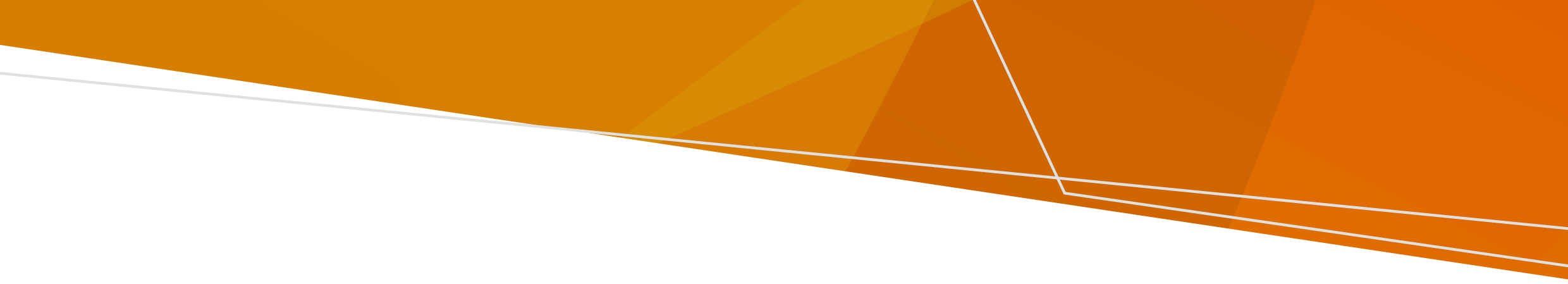 Βοήθεια με το παρόν έγγραφο Η θεραπευτική σας ομάδα πρέπει να σας βοηθήσει να κατανοήσετε αυτές τις πληροφορίες. Μπορείτε να λάβετε βοήθεια από μέλος της οικογένειάς σας, από φίλο ή συνήγορο. Ανατρέξτε στην ενότητα «ζητήστε βοήθεια» αυτού του φύλλου για τα στοιχεία επικοινωνίας των οργανισμών που μπορούν να βοηθήσουν.  Το παρόν έγγραφο έχει μεταφραστεί σε γλώσσες της κοινότητας και είναι διαθέσιμο στη διεύθυνση www.health.vic.gov.au.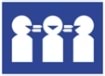 Για βοήθεια στη γλώσσα σας, επικοινωνήστε με την Υπηρεσία Μετάφρασης και Διερμηνείας στο 131 450. Τι είναι οι διαταγές υποχρεωτικής θεραπείας; Διαταγή υποχρεωτικής θεραπείας σημαίνει ότι θα σας χορηγηθεί θεραπεία ακόμα κι αν εσείς δεν τη θέλετε. Η θεραπεία μπορεί να είναι φαρμακευτική αγωγή, όπως δισκία ή ενέσεις. Το άτομο/τα άτομα που παίρνουν την απόφαση εξαρτάται από τον τύπο απόφασης: Απόφαση προσωρινής θεραπείας – ο ψυχίατρος. Απόφαση θεραπείας – Mental Health Tribunal (Δικαστήριο Ψυχικής Υγείας). Το άτομο/τα άτομα που παίρνουν την απόφαση θα πρέπει να πιστεύουν ότι πληροίτε και τα τέσσερα κριτήρια: Έχετε ψυχική ασθένεια, και Λόγω αυτής της ψυχικής ασθένειας χρειάζεστε άμεση θεραπεία για την πρόληψη: Σοβαρής βλάβης στον εαυτό σας ή σε άλλο άτομο, ή Σοβαρής επιδείνωσης (ή μείωσης) της ψυχικής ή σωματικής σας υγείας, και  Η προτεινόμενη θεραπεία θα σας δοθεί εάν εκδοθεί απόφαση θεραπείας, και Δεν υπάρχει λιγότερο περιοριστικός τρόπος, εύλογα διαθέσιμος, για να λάβετε τη θεραπεία.  Λιγότερο περιοριστικός σημαίνει ότι πρέπει να έχετε όσο περισσότερη ελευθερία μπορείτε, με βάση τις ατομικές σας συνθήκες. Δεν πρέπει να εκδοθεί διαταγή εάν η πιθανή βλάβη εξ αιτίας της διαταγής πιθανό να είναι μεγαλύτερη από τη ζημιά που προορίζεται να αποτρέψει. Θα σας δοθεί ένα αντίγραφο της διαταγής σας. Πού θα λάβω θεραπεία; Η διαταγή θα αναφέρει εάν πρέπει να λάβετε θεραπεία σε νοσοκομείο ως νοσηλευόμενος ή έξω στην κοινότητα. Ένας ψυχίατρος μπορεί ανά πάσα στιγμή να αλλάξει εάν θα λάβετε τη θεραπεία στην κοινότητα ή ως νοσηλευόμενος, εάν πιστεύει ότι αυτή είναι η λιγότερο περιοριστική επιλογή. Πόσον καιρό ισχύει η διαταγή; Η διαταγή θα εξηγεί εάν είναι: Προσωρινή διαταγή θεραπείας – που διαρκεί έως και 28 ημέρες, ή Διαταγή θεραπείας – που διαρκεί έως και 6 μήνες (ή έως και 3 μήνες εάν είστε κάτω των 18 ετών).  Προτού λήξει η διαταγή σας, το Mental Health Tribunal μπορεί να διεξάγει ακρόαση για να αποφασίσει εάν θα πρέπει να εκδοθεί (μία άλλη) διαταγή θεραπείας. Πώς μπορώ να απαλλαγώ από τη διαταγή; Ο ψυχίατρος θα πρέπει να ανακαλέσει (ακυρώσει) τη διαταγή εάν πιστεύει ότι δεν πληροίτε πλέον όλα τα κριτήρια. Έχετε το δικαίωμα να υποβάλετε αίτηση στο Mental Health Tribunal για ακρόαση να ανακαλέσουν (ακυρώσουν) τη διαταγή ανά πάσα στιγμή. Μπορείτε να κάνετε αίτηση επικοινωνώντας απευθείας με το δικαστήριο ή ζητώντας από τον θεραπευτή σας να συμπληρώσει τη φόρμα.  Μπορείτε να ζητήσετε βοήθεια από το προσωπικό, από δικηγόρο ή συνήγορο για να προετοιμαστείτε για την ακρόαση. Έχετε το δικαίωμα: να σας δώσουν αντίγραφο της έκθεσης και να δείτε τα έγγραφα που έχει δώσει ο θεραπευτής σας στο Mental Health Tribunal τουλάχιστον δύο εργάσιμες ημέρες πριν από την ακρόαση. Ο ψυχίατρός σας μπορεί να ζητήσει από το Mental Health Tribunal να μη σας επιτρέψει να διαβάσετε την έκθεση ή τα έγγραφα, εάν αυτό μπορεί να προκαλέσει σοβαρή βλάβη σε εσάς ή σε κάποιον άλλο.  να παράσχετε τη δική σας δήλωση ή αποδεικτικά στοιχεία, και  να ζητήσετε αιτιολογία για την απόφαση του Mental Health Tribunal εντός 20 εργάσιμων ημερών από την ακρόασή σας. Εάν ακυρωθεί η διαταγή σας, μπορείτε να επιλέξετε να κάνετε ή να μην κάνετε τη θεραπεία. Τα δικαιώματά σας Τα άτομα κάτω από διαταγή έχουν δικαιώματα. Έχετε δικαιώματα εάν σας συλλάβουν ή σας κάνουν έρευνα Μπορεί να συλληφθείτε από αστυνομικούς ή αξιωματικούς της υπηρεσίας προστασίας: για να σας αξιολογήσουν, εάν υπάρχουν ενδείξεις ότι πάσχετε από ψυχική ασθένεια και είναι απαραίτητο να αποτραπεί επικείμενη και σοβαρή βλάβη σε εσάς ή σε κάποιον άλλον, ή για να σας μεταφέρουν στο νοσοκομείο εάν υπάρχει διαταγή νοσηλείας. Μπορούν να χρησιμοποιήσουν αναγκαία βία για να μπουν στο σπίτι σας, αλλά πρέπει να σας εξηγήσουν το λόγο και να σας δώσουν την ευκαιρία να τους αφήσετε να μπουν. Μπορούν να σας κάνουν σωματική έρευνα εάν υποψιάζονται ότι έχετε κάτι επικίνδυνο, αλλά πρέπει να σας εξηγήσουν το λόγο και να σας δώσουν την ευκαιρία να συνεργαστείτε. Μπορείτε να ζητήσετε να επιλέξετε το φύλο του ατόμου που σας κάνει την έρευνα. Πρέπει να κάνουν γραπτή καταγραφή των ληφθέντων και να σας τα επιστρέψουν εάν πιστεύουν ότι είναι ασφαλές να το κάνουν. Έχετε το δικαίωμα για τη λιγότερο περιοριστική αξιολόγηση και θεραπεία Αυτό σημαίνει ότι η υποχρεωτική αξιολόγηση και θεραπεία θα πρέπει να γίνονται με τρόπο που να σας δίνει όσο το δυνατόν περισσότερη ελευθερία και επιλογή. Θα πρέπει να ληφθούν υπόψη οι επιθυμίες σας, οι στόχοι ανάκαμψης και οι διαθέσιμες εναλλακτικές. Αυτό που είναι περιοριστικό για ένα άτομο μπορεί να μην είναι περιοριστικό για κάποιο άλλο. Η υποχρεωτική αξιολόγηση και θεραπεία σε νοσοκομείο επιτρέπεται μόνο εάν δεν είναι εφικτή στην κοινότητα. Έχετε το δικαίωμα να δώσετε ενημερωμένη συγκατάθεση για θεραπεία Ακόμα κι αν λαμβάνετε υποχρεωτική θεραπεία, ο ψυχίατρός σας θα πρέπει να ελέγξει εάν μπορείτε να δώσετε ενημερωμένη συγκατάθεση για θεραπεία. Η παροχή συγκατάθεσης μετά από ενημέρωση σημαίνει ότι έχετε κατανοήσει και εξετάσει τις πληροφορίες που χρειάζεστε για να λάβετε απόφαση σχετικά με τη λήψη θεραπείας. Μπορείτε να δώσετε ενημερωμένη συγκατάθεση μόνο εάν έχετε την ικανότητα να το κάνετε. Ο ψυχίατρός σας θα πρέπει να ξεκινήσει από την προϋπόθεση ότι έχετε την ικανότητα. Θα έχετε την ικανότητα να δώσετε ενημερωμένη συγκατάθεση για μια συγκεκριμένη θεραπεία, εάν μπορείτε: να κατανοήσετε τις πληροφορίες που σας δόθηκαν για τη θεραπεία, να θυμάστε τις πληροφορίες, να χρησιμοποιήσετε ή να ζυγίσετε τις πληροφορίες, και  να εκφράσετε την απόφασή σας. Εάν βρίσκεστε κάτω από απόφαση και ο ψυχίατρός σας πιστεύει ότι έχετε ικανότητα, μπορεί να σας υποβάλει σε υποχρεωτική θεραπεία, αλλά μόνο εάν πιστεύει ότι είναι: κλινικά κατάλληλη, και  η λιγότερο περιοριστική επιλογή. Έχετε το δικαίωμα στην πληροφόρηση Η ομάδα θεραπείας σας θα πρέπει να σας εξηγήσει τους λόγους που είσαστε κάτω από διαταγή. Θα πρέπει να σας δώσει πληροφορίες για: την αξιολόγηση, την προτεινόμενη θεραπεία, τις εναλλακτικές, και τα δικαιώματά σας. Οι πληροφορίες μπορεί να είναι γραπτές ή προφορικές, και στη γλώσσα που προτιμάτε. Πρέπει να δοθούν σαφείς απαντήσεις στις ερωτήσεις σας. Οι πληροφορίες πρέπει να δίνονται τη στιγμή που είναι κατάλληλη για εσάς για να τις εξετάσετε. Έχετε το δικαίωμα στη στήριξη Μπορείτε να επιλέξετε κάποιον να σας βοηθήσει, συμπεριλαμβανομένου κάποιου που μιλάει τη γλώσσα σας. Η ομάδα σας πρέπει να σας βοηθήσει να επικοινωνήσετε με ένα άτομο στήριξης. Ο ψυχίατρος πρέπει να ειδοποιήσει, και μπορεί να επιτρέψει συμμετοχή από άτομα σε ορισμένα σημεία της αξιολόγησης και της θεραπείας σας. Αυτό μπορεί να συμπεριλαμβάνει: διορισμένο άτομο υποστήριξης, συνήγορο ψυχικής υγείας, κηδεμόνα, φροντιστή, και γονέα (εάν είστε κάτω των 16 ετών). Μπορείτε να πείτε στην ομάδα φροντίδας σας εάν υπάρχει κάποιο άτομο με το οποίο δε θέλετε να επικοινωνήσετε. Μερικές φορές οι πληροφορίες σας μπορεί να μοιραστούν σύμφωνα με το νόμο ενώ εσείς δε θέλετε να μοιραστούν. Έχετε το δικαίωμα βοήθειας για να πάρετε αποφάσεις Μπορείτε να επιλέξετε κάποιον να σας βοηθήσει να πάρετε αποφάσεις. Ακόμη κι όταν σας δίνετε υποχρεωτική θεραπεία, η ομάδα θεραπείας σας θα πρέπει να σας δώσει πληροφορίες για τις επιλογές σας. Πρέπει να σας δώσει ικανές πληροφορίες και χρόνο για να πάρετε αποφάσεις και απαντήσεις στις ερωτήσεις σας με τρόπο που καταλαβαίνετε. Πρέπει να σας επιτρέπει να παίρνετε αποφάσεις, ακόμη κι όταν πιστεύει ότι υπάρχει κάποιος κίνδυνος. Έχετε το δικαίωμα να αισθάνεστε ασφαλείς και να σας σέβονται Η υποχρεωτική αξιολόγηση και θεραπεία πρέπει να σας παράσχετε με τρόπο που σέβεται και προστατεύει τις προσωπικές σας ανάγκες και την ταυτότητά σας. Αυτό συμπεριλαμβάνει τον πολιτισμό, τις ανάγκες επικοινωνίας, την ηλικία, την αναπηρία, το φύλο, την ταυτότητα, τη θρησκεία, και τον σεξουαλικό σας προσανατολισμό. Οι άλλες ανάγκες υγείας σας θα πρέπει να αναγνωρίζονται και να στηρίζονται. Θα πρέπει να διασφαλίζονται η αξιοπρέπεια, η αυτονομία, και τα δικαιώματά σας.  Έχετε δικαιώματα εάν ανήκετε στα Πρώτα Έθνη Πρέπει να γίνεται σεβαστή η μοναδική κουλτούρα και ταυτότητα των ανθρώπων από τα Πρώτα Έθνη. Έχετε το δικαίωμα σε αξιολόγηση και θεραπεία που προάγει τον αυτοπροσδιορισμό σας.   Πρέπει να σέβονται τη σύνδεσή σας με την οικογένεια, τους συγγενείς, την κοινότητα, τη χώρα και το νερό. Μπορείτε να λάβετε βοήθεια από: τον Υπεύθυνο Διασύνδεσης Αβορίγινων (Aboriginal Liaison Officer) στην υπηρεσία ψυχικής υγείας σας  Victorian Aboriginal Legal Service (Νομική Υπηρεσία Αβορίγινων της Βικτώριας). Έχετε το δικαίωμα βοήθειας με την επικοινωνία Η ομάδα θεραπείας σας πρέπει να σέβεται και να στηρίζει τον τρόπο που επικοινωνείτε. Αυτό συμπεριλαμβάνει: τη χρήση διερμηνέα εάν θέλετε, να επικοινωνείτε μέσα  στο καλύτερο δυνατόν περιβάλλον για εσάς, και να σας παράσχει χώρους να μιλάτε με την οικογένεια, τους φροντιστές, τους υποστηρικτές, ή τους συνηγόρους σας. Όταν βρίσκεστε στο νοσοκομείο, το δικαίωμά σας να επικοινωνείτε με οποιονδήποτε μπορεί να περιοριστεί εάν θεωρηθεί απαραίτητο για λόγους ασφαλείας. Δεν μπορεί όμως να περιοριστεί εάν επικοινωνείτε με: ένα δικηγόρο, την Mental Health and Wellbeing Commission (Επιτροπή Ψυχικής Υγείας και Ευημερίας), το Mental Health Tribunal, τον Ανώτατο Ψυχίατρο, τον συνήγορο της ψυχιατρικής σας υγείας, ή τον κοινοτικό επισκέπτη του Office of the Public Advocate (Γραφείο Δημόσιου Συνηγόρου). Έχετε δικαιώματα εάν χρησιμοποιούνται περιοριστικές παρεμβάσεις Οι περιοριστικές παρεμβάσεις που μπορούν να χρησιμοποιηθούν εάν βρίσκεστε στο νοσοκομείο είναι: Η απομόνωση: όταν κρατείστε μόνος σας σε ένα δωμάτιο. Ο σωματικός περιορισμός: όταν εμποδίζεστε σωματικά να μετακινήσετε το σώμα σας. Ο χημικός περιορισμός: όταν σας χορηγείται φάρμακο για να σας εμποδίσει να μετακινήσετε το σώμα σας. Αυτές οι παρεμβάσεις μπορούν να χρησιμοποιηθούν μόνο εάν είναι η λιγότερο περιοριστική επιλογή και είναι αναγκαίες για την αποτροπή σοβαρής και επικείμενης βλάβης, εκτός σε περίπτωση χρήσης: Σωματικού περιορισμού που μπορεί να χρησιμοποιηθεί για θεραπεία ψυχιατρικής ασθένειας ή κάποιας ιατρικής πάθησης, και Χημικού περιορισμού που μπορεί να χρησιμοποιηθεί για να σας μεταφέρουν στο νοσοκομείο. Όταν χρησιμοποιούνται περιοριστές παρεμβάσεις εσείς πρέπει: να έχετε πρόσβαση σε πράγματα που χρειάζεστε για να προστατεύονται τα βασικά ανθρώπινα δικαιώματά σας. Περιλαμβάνονται πράγματα όπως τροφή, νερό, κλινοσκεπάσματα, ρουχισμός και η δυνατότητα να χρησιμοποιείτε τουαλέτα και να πλυθείτε, και να σας εξετάζει τακτικά το ιατρικό ή νοσηλευτικό προσωπικό. Οι περιοριστικές παρεμβάσεις πρέπει να διακόπτονται όταν δεν είναι πλέον απαραίτητες και η χρήση τους πρέπει να τεκμηριώνεται. Ο ψυχίατρος πρέπει να σας επιτρέπει χρόνο για να συζητήσετε τι συνέβη μετά. Έχετε το δικαίωμα να λάβετε υποστήριξη από συνηγόρους Μπορείτε να επικοινωνήσετε με τον Independent Mental Health Advocacy (Ανεξάρτητος Συνήγορος Ψυχικής Υγείας) (IMHA) για ανεξάρτητη και δωρεάν υποστήριξη συνηγόρου ανά πάσα στιγμή. Αυτός μπορεί να σας βοηθήσει να γνωρίζετε τα δικαιώματά σας και να πείτε τη γνώμη σας. Ο (IMHA) ειδοποιείται αυτόματα όταν εκδοθεί διαταγή και θα επικοινωνήσει μαζί σας, εκτός αν έχετε ζητήσει να μην επικοινωνήσει. Έχετε το δικαίωμα νομικής συμβουλής Έχετε το δικαίωμα να επικοινωνήσετε με δικηγόρο για να ζητήσετε νομική βοήθεια σχετικά με θέματα ψυχικής υγείας ή άλλα νομικά ζητήματα. Υπάρχουν δωρεάν νομικές υπηρεσίες που μπορείτε να καλέσετε. Έχετε το δικαίωμα να ζητήσετε άδεια Μπορείτε να φύγετε προσωρινά από το νοσοκομείο με άδεια απουσίας, που χορηγείται από τον ψυχίατρό σας. Η θεραπευτική ομάδα μπορεί να απορρίψει το αίτημά σας μόνο αφού εξετάσει τα εξής: το δικαίωμα στην λιγότερο περιοριστική υποχρεωτική αξιολόγηση και θεραπεία,   την ικανότητα ανάληψης κινδύνων, και   τους λόγους για τους οποίους ζητάτε την άδεια. Έχετε το δικαίωμα σε δεύτερη ψυχιατρική γνώμη Αυτό αξιολογεί εάν: πληροίτε τα κριτήρια θεραπείας, και   η θεραπεία σας πρέπει να αλλάξει. Για να πάρετε μια δεύτερη γνώμη, μπορείτε: να χρησιμοποιήσετε την Second Psychiatric Opinion Service (Υπηρεσία Δεύτερης Ψυχιατρικής Γνωμάτευσης), η οποία είναι δωρεάν και ανεξάρτητη,   να ζητήσετε από το προσωπικό έναν άλλο ψυχίατρο εντός της υπηρεσίας σας, ή να απευθυνθείτε σε ιδιώτη ψυχίατρο, ο οποίος μπορεί να χρεώνει μαζικά ή να απαιτεί πληρωμή. Έχετε το δικαίωμα να κάνετε εκ των προτέρων δήλωση προτιμήσεων Πρόκειται για ένα έγγραφο που μπορείτε να συντάξετε και το οποίο εξηγεί τι θέλετε να συμβεί σε περίπτωση που λαβαίνετε υποχρεωτική αξιολόγηση ή θεραπεία. Μπορεί να συμπεριλαμβάνει τα είδη της θεραπείας, της υποστήριξης ή της φροντίδας που επιθυμείτε. Μπορείτε να συντάξετε ένα τέτοιο έγγραφο ανά πάσα στιγμή. Η υπηρεσία ψυχικής υγείας πρέπει να προσπαθήσει να κάνει ό,τι είναι μέσα στη δήλωσή σας, αλλά δεν είναι νομικά υποχρεωμένη να το κάνει. Εάν δεν ακολουθήσουν την προτιμώμενη θεραπεία σας, πρέπει να σας πουν το λόγο γραπτώς εντός 10 εργάσιμων ημερών. Έχετε το δικαίωμα να επιλέξετε ένα διορισμένο άτομο υποστήριξης Πρόκειται για ένα πρόσωπο που εσείς επιλέγετε επίσημα για να σας υποστηρίξει και να σας υπερασπιστεί σε περίπτωση υποχρεωτικής αξιολόγησης ή θεραπείας. Πρέπει να υπερασπίζεται αυτό που εσείς λέτε ότι θέλετε, όχι αυτό που θέλει το άτομο στήριξης. Η υπηρεσία ψυχικής υγείας πρέπει να το βοηθήσει να σας υποστηρίξει και να το ενημερώσει για τη θεραπεία σας. Έχετε το δικαίωμα να υποβάλετε παράπονο Μπορείτε να διαμαρτυρηθείτε απευθείας στην υπηρεσία σας ή στην Mental Health and Wellbeing Commission (MHWC). Έχετε το δικαίωμα πρόσβασης στις πληροφορίες σας και να ζητήσετε αλλαγές Μπορείτε να υποβάλετε αίτημα για Freedom of Information (Ελευθερία Πληροφοριών) απευθείας στη δημόσια υπηρεσία ψυχικής υγείας. Μπορείτε να ζητήσετε να διορθώσουν τις πληροφορίες για την υγεία σας. Εάν η υπηρεσία ψυχικής υγείας απορρίψει το αίτημά σας, μπορείτε να κάνετε μια δήλωση πληροφοριών υγείας που να εξηγεί τις αλλαγές που θέλετε. Αυτή πρέπει να συμπεριληφθεί στο φάκελό σας. Ζητήστε βοήθεια Υπηρεσίες που μπορείτε να επικοινωνήσετε για βοήθεια χρησιμοποιώντας τα δικαιώματά σας Μάθετε περισσότερα Νόμος περί Υγείας και Ευημερίας 2022 (Βικ)www.legislation.vic.gov.au/as-made/acts/mental-health-and-wellbeing-act-2022Οδηγίες του Office of the Chief Psychiatrist (Γραφείο Ανώτατου Ψυχιάτρου) 
www.health.vic.gov.au/chief-psychiatrist/chief-psychiatrist-guidelinesVictoria Legal Aid ιστοσελίδα 
www.legalaid.vic.gov.au/mental-health-and-your-rightsΕγχειρίδιο, Νόμος περί Ψυχικής Υγείας και Ευημερίας (Mental Health and Wellbeing Act)www.health.vic.gov.au/mental-health-and-wellbeing-act-handbookΒικτωριανή Χάρτα Ανθρωπίνων Δικαιωμάτων και Ευθύνων (Victorian Charter of Human Rights and Responsibilities)  
www.legislation.vic.gov.au/in-force/acts/charter-human-rights-and-responsibilities-act-2006/015Independent Mental health Advocacy μάθε πληροφορίες για τα δικαιώματά σου www.imha.vic.gov.au/know-your-rightsVictorian Department of Health Statement of Rights (Δήλωση Δικαιωμάτων του Υπουργείου Υγείας της Βικτώριας) www.health.vic.gov.au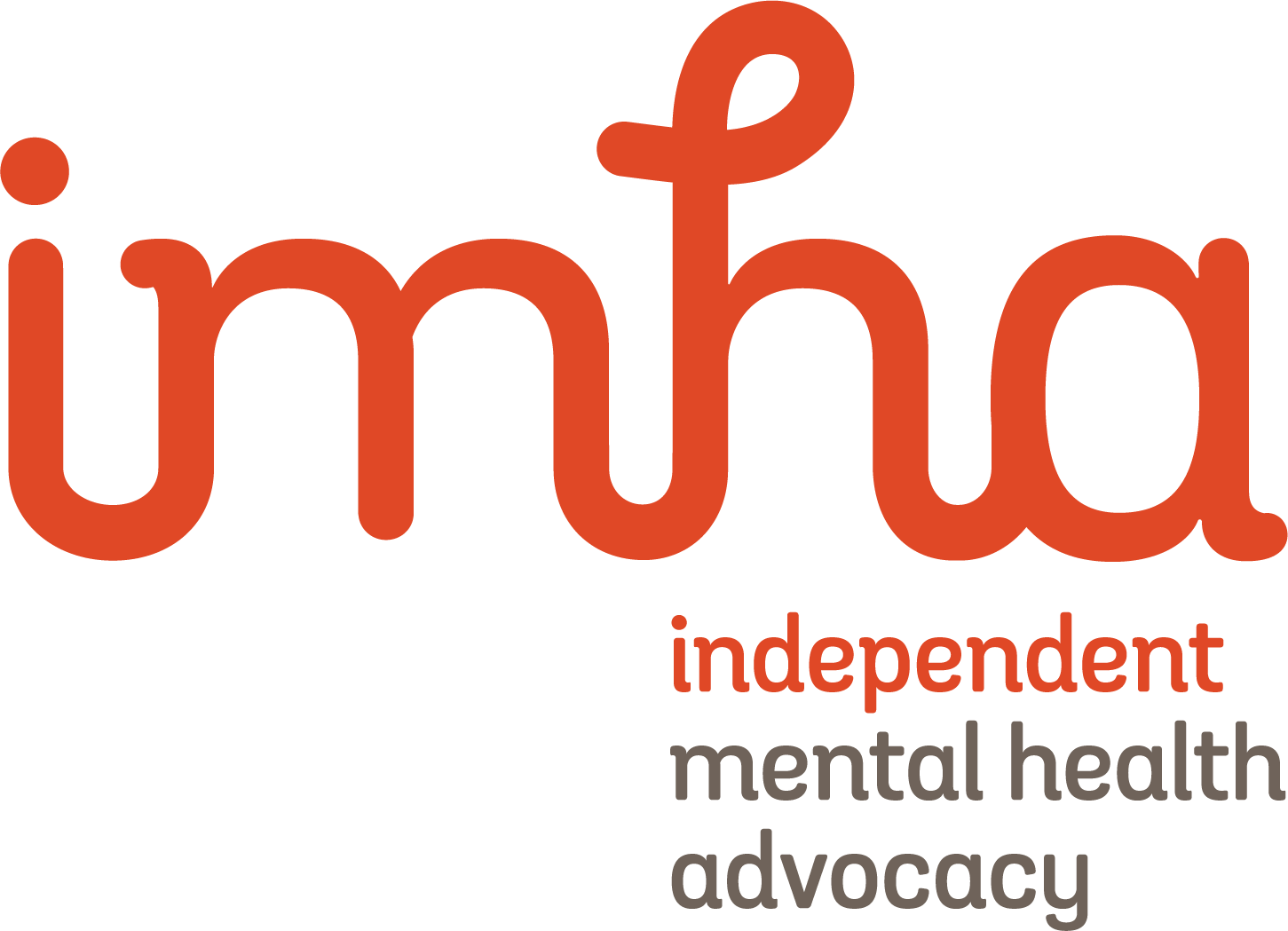 Greek / ΕλληνικάΔήλωση Δικαιωμάτων (Statement of Rights)Απόφαση Υποχρεωτικής Θεραπείας (Compulsory Treatment Orders)Το παρόν έγγραφο σας δόθηκε επειδή εκδόθηκε για εσάς απόφαση προσωρινής θεραπείας ή απόφαση θεραπείας. Το έγγραφο εξηγεί τα νομικά σας δικαιώματα σύμφωνα με το Νόμο περί Ψυχικής Υγείας και Ευημερίας 2022 (Βικ).- «Ο Νόμος» (Mental Health and Wellbeing Act 2022 (Vic).- ‘The Act’). ΕΠΙΣΗΜΟ Υπηρεσίες Στοιχεία  Στοιχεία επικοινωνίας Independent Mental Health AdvocacyΑνεξάρτητη υπηρεσία συνηγορίας 1300 947 820 www.imha.vic.gov.auVictoria Legal AidΔωρεάν νομική βοήθεια 1300 792 387www.legalaid.vic.gov.auMental Health Legal Centre (Νομικό Κέντρο Ψυχικής Υγείας) Δωρεάν νομική βοήθεια 9629 4422www.mhlc.org.auVictorian Aboriginal Legal ServiceΔωρεάν νομική βοήθεια για Αβορίγινες και κατοίκους των νησιών του Πορθμού Τόρρες 9418 5920www.vals.org.auCommunity Visitors (Κοινοτικοί Επισκέπτες) Επισκεφθείτε τις υπηρεσίες ψυχικής υγείας 1300 309 337 	www.publicadvocate.vic.gov.au/opa-volunteers/community-visitorsSecond Psychiatric Opinion ServiceΔωρεάν δεύτερες ψυχιατρικές γνωματεύσεις για υποχρεωτικούς ασθενείς 1300 503 426www.secondopinion.org.auMental Health and Wellbeing CommissionΑνεξάρτητη υπηρεσία παραπόνων 1800 246 054www.mhwc.vic.gov.auMental Health TribunalΥποβάλει και εξετάζει διαταγές θεραπείας 1800 242 703www.mht.vic.gov.auTo receive this document in another format email mhwa@health.vic.gov.auAuthorised and published by the Victorian Government, 1 Treasury Place, Melbourne.© State of Victoria, Australia, Department of Health, August 2023.ISBN 978-1-76131-259-5 (pdf/online/MS word)Available at health.vic.gov.au < https://www.health.vic.gov.au/mental-health-and-wellbeing-act >